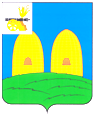 АДМИНИСТРАЦИЯ
ЕКИМОВИЧСКОГО СЕЛЬСКОГО ПОСЕЛЕНИЯ
РОСЛАВЛЬСКОГО РАЙОНА СМОЛЕНСКОЙ ОБЛАСТИПОСТАНОВЛЕНИЕот  03.03.2020 года                                                                                           № 33Об      организации        пожарно -профилактической           работыв жилом  секторе  и  на объектахс массовым пребыванием людейВ целях реализации требований федеральных законов от 21.12.94 № 69-ФЗ «О пожарной безопасности», от 06.10.2003 № 131-ФЗ «Об общих принципах организации местного самоуправления в Российской Федерации» в части обеспечения первичных мер пожарной безопасности в границах населенных пунктов поселений, а также сохранения жизни и здоровья граждан на подведомственной территории от пожаров, Администрация Екимовичского сельского поселенияРославльского района Смоленской областип о с т а н о в л я е т :Утвердить:1.2. Положение по организации и осуществлению пожарно-профилактической работы в жилом секторе и на объектах с массовым пребыванием людей.2. Постановление Администрации Екимовичского сельского поселения Рославльского района Смоленской области от 03.05.2017 года № 54 "Об организации и осуществлению пожарно-профилактической работы в жилом секторе и на объектах с массовым пребыванием людей считать утратившим силу.3. Контроль за исполнением настоящего постановления оставляю за собой. Глава  муниципального образованияЕкимовичского сельского поселения Рославльского района Смоленской области                                   В.Ф.Тюрин                                                Приложение № 1к  Постановлению Администрации Екимовичского сельского поселения Рославльского района Смоленской области    № 33 от 03.03.2020 г.ПОЛОЖЕНИЕпо организации пожарно-профилактической работы в жилом секторе и на объектах с массовым пребыванием людей1. Общие положенияПожарная профилактика – это система мероприятий, проводимая с целью предупреждения пожаров, ограничения их распространения, создания условий для эвакуации людей из горящих зданий и успешного тушения пожаров.Проводить профилактическую работу - это значит предупреждать, выявлять и устранять нарушения правил пожарной безопасности.Пожарная профилактика занимается изучением технических решений и методов, способствующих обеспечению противопожарной защиты людей, зданий и сооружений.2. Задачи пожарной профилактикиОсновными задачами пожарной профилактики являются:- предупреждение пожаров;- реализация организационных и технических решений по приведению объектов в пожаробезопасное состояние;- обеспечение условий для успешной локализации и ликвидации пожаров;- обеспечение условий для безопасной эвакуации людей, животных и имущества. 3. Противопожарные мероприятия по обеспечениюпожарной безопасностиПод системой противопожарной защиты понимается совокупность организационных мероприятий и технических средств, направленных на предупреждение пожаров, предотвращение воздействия на людей опасных факторов пожара и ограничение материального ущерба от него. При проведении пожарно-профилактической работы следует предусматривать планирование и выполнение ряда мероприятий, направленных на обеспечение пожарной безопасности жилищного фонда и объектов, расположенных на территории муниципального образования, в том числе с массовым пребыванием  людей, а именно:- разработка планов противопожарных мероприятий (весенне-летний, осенне-зимний периоды); - осуществление подворных обходов с проверкой противопожарного состояния жилых домов, надворных построек;- проведение сходов с населением по рассмотрению вопросов пожарной безопасности;- организация обучения населения мерам пожарной безопасности;- создание добровольных пожарных формирований;- приведение в исправное состояние источников противопожарного водоснабжения (гидранты, водоёмы, водонапорные башни, пирсы и т.д.);- проведение ревизии технического состояния и ремонта электрооборудования жилых домов и объектов с массовым пребыванием людей;- не допущение самовольной застройки в противопожарных разрывах и вблизи пожарных водоисточников;- размещение уголков пожарной безопасности в помещениях жилищно-коммунального хозяйства, в зданиях с массовым пребыванием людей;- организация освещения вопросов пожарной безопасности в средствах массовой информации (печатные средства, радио, телевидение);- проведение месячников пожарной безопасности;- организация взаимодействия с ведомственными организациями по вопросам обеспечения пожарной безопасности;- решение вопросов пожарной безопасности на заседаниях КЧС и ОПБ с привлечением заинтересованных организаций, предприятий;- создание условий для привлечения населения к работам по предупреждению и тушению пожаров;- оказание содействия деятельности дружин юных пожарных в общеобразовательных учреждениях;- проведение противопожарной пропаганды и агитации на территории муниципального образования;- осуществление контроля за соблюдением мер пожарной безопасности при проведении мероприятий с массовым пребыванием людей.4. Требования противопожарных норм и правилПожарно-профилактическая работа предусматривает выполнение ряда мероприятий, направленных на обеспечение требований противопожарных норм и правил.4.1. Эксплуатация электрических сетей.Проведение планово-предупредительного ремонта электрооборудования с заменой электропроводки с поврежденной или потерявшей защитные свойства изоляцией, электрических устройств в местах общего пользования, установкой в электросети жилых домов автоматических устройств защитного отключения, восстановлением молниезащиты. Проведение замера сопротивления изоляции токоведущих частей силового и осветительного электрооборудования.Эксплуатацию электрических сетей, электроустановок и электротехнических изделий, а также контроль за их техническим состоянием необходимо осуществлять в соответствии с требованиями нормативных документов по электроэнергетике - Правилами устройства электроустановок (ПУЭ), Правилами технической эксплуатации электроустановок потребителей (ПТЭ), Правилами техники безопасности при эксплуатации электроустановок потребителей (ПТБ) и др.4.2. Содержание печного отопления.Перед началом отопительного сезона печи, котельные, теплогенерирующие и калориферные установки, другие отопительные приборы и системы должны быть проверены и отремонтированы.Очищать дымоходы и печи от сажи необходимо перед началом, а также в течение всего отопительного сезона не реже:- одного раза в три месяца для отопительных печей;- одного раза в два месяца для печей и очагов непрерывного действия;- одного раза в месяц для кухонных плит и других печей непрерывной (долговременной) топки.Выполнение работ по ремонту неисправных печей и дымоходов, проведение проверки и очистки вентиляционных каналов и дымоходов печей может осуществляться только специализированной организацией, которая в обязательном порядке должна иметь лицензию на право осуществления данного вида деятельности.4.3. Огнезащитная обработка.Обработанные (пропитанные) в соответствии с требованиями нормативных документов деревянные конструкции по истечении сроков действия обработки (пропитки) и в случае потери огнезащитных свойств составов должны обрабатываться (пропитываться) повторно. Состояние огнезащитной обработки (пропитки) должно проверяться не реже двух раз в год. Нарушения огнезащитных покрытий (штукатурки, специальных красок, лаков, обмазок и т. п.) строительных конструкций, горючих отделочных и теплоизоляционных материалов, металлических опор оборудования, должны немедленно устраняться.Огнезащитная обработка (пропитка) строительных конструкций осуществляется специализированной организацией, которая в обязательном порядке должна иметь лицензию на право осуществления данного вида деятельности и сертификаты на применяемые огнезащитные составы.4.4. Содержание подвальных помещений.В целях обеспечения пожарной безопасности подвальных помещений не допускается хранение и применение в подвалах легковоспламеняющихся жидкостей (далее - ЛВЖ) и горючих жидкостей (далее - ГЖ), пороха, взрывчатых веществ, баллонов с газами, товаров в аэрозольной упаковке, целлулоида и других взрывопожароопасных веществ и материалов, размещение мастерских и иных хозяйственных помещений, если вход в подвалы не изолирован от общих лестничных клеток, запрещается установка глухих решеток в приямках у окон подвалов. Двери подвалов, в которых по условиям технологии не требуется постоянного пребывания людей, должны быть закрыты на замок. На дверях указанных помещений должна быть информация о месте хранения ключей. Окна подвалов должны быть остеклены и постоянно закрыты. Приямки у оконных проемов подвальных этажей зданий (сооружений) должны очищаться от мусора и других предметов.4.5. Эвакуационные пути и выходы.При эксплуатации эвакуационных путей и выходов запрещается:- загромождать эвакуационные пути и выходы различными материалами, изделиями, оборудованием, производственными отходами, мусором и другими предметами, а также забивать двери эвакуационных выходов;- устраивать в тамбурах выходов (за исключением квартир и индивидуальных жилых домов) сушилки и вешалки для одежды, гардеробы, а также хранить (в том числе временно) инвентарь и материалы;- устраивать на путях эвакуации пороги (за исключением порогов в дверных проемах), раздвижные и подъемно-опускные двери и ворота, вращающиеся двери и турникеты, а также другие устройства, препятствующие свободной эвакуации людей;- применять горючие материалы для отделки, облицовки и окраски стен и потолков, а также ступеней и лестничных площадок на путях эвакуации;- фиксировать самозакрывающиеся двери лестничных клеток, коридоров, холлов и тамбуров в открытом положении (если для этих целей не используются автоматические устройства, срабатывающие при пожаре), а также снимать их;- остеклять или закрывать жалюзи воздушных зон в незадымляемых лестничных клетках;- заменять армированное стекло обычным в остеклении дверей и фрамуг.4.6. Ограждения и наружные пожарные лестницы.В зданиях с уклоном кровли до 12% включительно, высотой до карниза или верха наружной стены (парапета) более 10 м, а также в зданиях с уклоном кровли свыше 12% и высотой до карниза более 7 м должны быть установлены ограждения на кровле в соответствии с ГОСТ 25772. Независимо от высоты здания ограждения, соответствующие требованиям этого стандарта должны устанавливаться для эксплуатируемых плоских кровель, балконов, лоджий, наружных галерей, открытых наружных лестниц, лестничных маршей и площадок.В местах перепада высот кровель (в том числе для подъема на кровлю светоаэрационных фонарей) более 1 м, как правило, следует устанавливать пожарные лестницы.Наружные пожарные лестницы и ограждения на крышах (покрытиях) зданий и сооружений должны содержаться в исправном состоянии и не реже одного раза в пять лет подвергаться эксплуатационным испытаниям.Испытание наружных пожарных лестниц и ограждений на крышах (покрытиях) зданий и сооружений должно проводиться только специализированной организацией, которая в обязательном порядке должна иметь лицензию на право осуществления данного вида деятельности. Методы и порядок проведения испытаний определены НПБ 245-2001.4.7. Противопожарные разрывы.Ликвидация строений, находящихся в противопожарных разрывах между жилыми домами в соответствии с Правилами пожарной безопасности должны обеспечиваться противопожарные расстояния между зданиями и сооружениями, временные строения должны располагаться от других зданий и сооружений на расстоянии не менее 15 м (кроме случаев, когда по другим нормам требуются иные противопожарные расстояния) или у противопожарных стен.4.8. Первичные средства пожаротушения.Помещения, здания и сооружения необходимо обеспечивать первичными средствами пожаротушения в соответствии с ППБ 01-03.Первичные средства пожаротушения должны содержаться в соответствии с паспортными данными на них. Не допускается использование средств пожаротушения, не имеющих соответствующих сертификатов.Пожранные шкафы должны быть укомплектованы в соответствии с требованиями НПБ 151-2000.4.9. Обслуживание систем автоматической противопожарной защиты в зданиях общежитий, домах повышенной этажности.Регламентные работы по техническому обслуживанию и планово-предупредительному ремонту (далее - ТО и ППР) автоматических установок пожарной сигнализации и пожаротушения, систем противодымной защиты, оповещения людей о пожаре и управления эвакуацией должны осуществляться в соответствии с годовым планом-графиком, составляемым с учетом технической документации заводов-изготовителей и сроками проведения ремонтных работ. ТО и ППР должны выполняться специально обученным обслуживающим персоналом или специализированной организацией, имеющей лицензию, по договору.Установки пожарной автоматики должны содержаться в исправном состоянии и постоянной готовности, соответствовать проектной документации.4.10.	Системы внутреннего противопожарного водопровода.На сети хозяйственно-питьевого водопровода в каждой квартире должен быть установлен отдельный кран для присоединения шланга для ликвидации очага возгорания.Сети противопожарного водопровода должны находиться в исправном состоянии и обеспечивать требуемый по нормам расход воды на нужды пожаротушения. Проверка их работоспособности должна осуществляться не реже двух раз в год (весной и осенью).Пожарные краны внутреннего противопожарного водопровода должны быть укомплектованы рукавами и стволами. Не реже одного раза в год необходимо производить перекатку рукавов на новую скатку.4.11. Источники наружного противопожарного водоснабжения.Пожарные гидранты должны находиться в исправном состоянии, а в зимнее время, должны быть утеплены и своевременно очищаться от снега и льда. Стоянка автотранспорта на крышках колодцев пожарных гидрантов запрещается. Дороги и подъезды к источникам противопожарного водоснабжения должны обеспечивать проезд пожарной техники к ним в любое время года.Сети противопожарного водопровода должны находиться в исправном состоянии и обеспечивать требуемый по нормам расход воды на нужды пожаротушения. Проверка их работоспособности должна осуществляться не реже двух раз в год (весной и осенью).При отключении участков водопроводной сети и гидрантов или уменьшении давления в сети ниже требуемого, необходимо извещать об этом подразделение пожарной охраны.Электродвигатели пожарных насосов должны быть обеспечены бесперебойным питанием.У гидрантов и водоемов (водоисточников), а также по направлению движения к ним должны быть установлены соответствующие указатели (объемные со светильником или плоские, выполненные с использованием светоотражающих покрытий). На них должны быть четко нанесены цифры, указывающие расстояние до водоисточника.При наличии на территории объекта или вблизи его (в радиусе 200 м) естественных или искусственных водоисточников (реки, озера, бассейны, градирни и т. п.) к ним должны быть устроены подъезды с площадками (пирсами) с твердым покрытием размерами не менее 12х12 м для установки пожарных автомобилей и забора воды в любое время года.Водонапорные башни должны быть приспособлены для забора воды пожарной техникой в любое время года.4.12. Проведение отдельных профилактических мероприятий.В целях активизации работы жилищно-коммунальных служб, направленной на улучшение противопожарного состояния жилого фонда, усиления общественного контроля за соблюдением правил пожарной безопасности, улучшения пропаганды пожарно-технических знаний среди населения на соответствующих территориях и подведомственных объектах проводятся месячники пожарной безопасности.Для решения организационных вопросов проведения месячника, подведения его итогов при администрации муниципального образования, соответствующим нормативным правовым актом, создается комиссия из представителей жилищно-коммунального хозяйства, работников ВДПО, сотрудников территориальных подразделений ГПН, средств массовой информации и т.д.Комиссии в своей деятельности обязаны:- систематически проверять ход проведения месячника, результаты рассматривать на своих заседаниях и освещать в средствах массовой информации;- вносить на рассмотрение соответствующих организаций предложения по улучшению противопожарного состояния объектов.В ходе проведения месячника проверяются следующие мероприятия:- строгое соблюдение противопожарного режима на объектах, своевременная очистка территорий от сгораемого мусора и травы, содержание свободными путей эвакуации из зданий и помещений, проездов по территории и подъездов к зданиям, сооружениям и наружным источникам противопожарного водоснабжения, содержание электропроводки;- оборудование жилых домов средствами пожарной автоматики и содержание их в исправном состоянии;- соблюдение правил пожарной безопасности при хранении и использовании легковоспламеняющихся и горючих жидкостей;- своевременное выполнение противопожарных мероприятий, предложенных органами Государственного пожарного надзора;- организация и проведение обучения населения мерам пожарной безопасности по месту жительства;- наличие в жилищных организациях уголков пожарной безопасности для обучения населения.Комиссия на заседании подводит результаты месячника пожарной безопасности, готовит предложения в администрацию муниципального образования о поощрении должностных лиц, принявших наиболее активное участие в его проведении.